Планируемые результаты освоения курса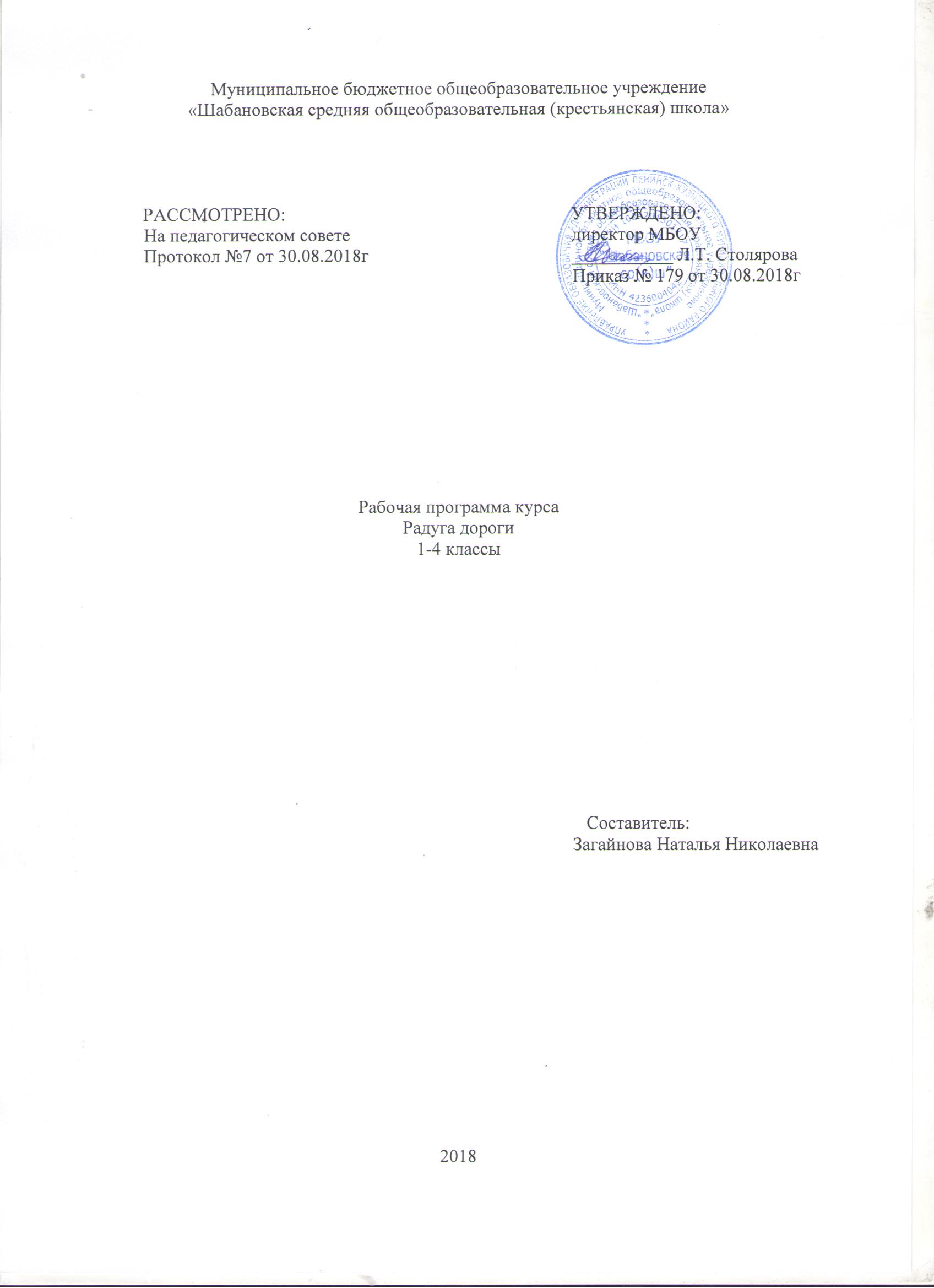 Личностными результатами изучения курса является формирование следующих умений:· оценивать жизненные ситуации (поступки, явления, события) с точки зрения, соблюдения правил дорожного движения;· объяснять своё отношение к поступкам с позиции общечеловеческих нравственных ценностях;· в предложенных ситуациях, опираясь на знания правил дорожного движения, делать выбор, как поступить;· осознавать ответственное отношение к собственному здоровью, к личной безопасности и безопасности окружающих.Метапредметными результатами изучения курса является формирование следующих универсальных учебных действий:Регулятивные УУД· определять цель деятельности;· учиться обнаруживать и формулировать проблемы;· устанавливать причинно-следственные связи;· вырабатывать навыки контроля и самооценки процесса и результата деятельности;· навыки осознанного и произвольного построения сообщения в устной форме, в том числе творческого характера;Познавательные УУД· добывать новые знания: находить ответы на вопросы, используя разные источники информации, свой жизненный опыт;· перерабатывать полученную информацию: делать выводы в результате совместной деятельности;Коммуникативные УУД· оформлять свои мысли в устной и письменной форме с учётом речевой ситуации;· высказывать и обосновывать свою точку зрения;· слушать и слышать других, пытаясь принимать иную точку зрения, быть готовым корректировать свою точку зрения;· договариваться и приходить к общему решению в совместной деятельности;· задавать вопросыСодержание курса1 классОриентировка в окружающем мире (17 ч.)Форма предметов окружающего мира (треугольник, круг, квадрат).Цвет (цветовые оттенки) предметов (сравнение, называние, классификация).Пространственные положения и взаимоотношения объектов окружающего мира (близко-далеко; рядом, около; за; перед; ближе-дальше).Форма и цвет знаков дорожного движения (белый треугольник с красной полосой по краям; синий квадрат; белый круг с красной полосой по краю; синий круг с белой полосой по краю и др.). Цвет и форма запрещающих знаков: «движение пешеходов запрещено», «движение на велосипеде запрещено». Адрес местожительства, название ближайших улиц и их особенности. Дорога от дома до школы (кинотеатра, парка, магазина и пр.).Транспорт. Наземный, подземный, воздушный, водный (узнавание, называние, различение). Транспортное средство. Участники дорожного движения: водитель, пассажир, пешеход (узнавание, называние, особенности поведения).Ты — пешеход (11 ч.)Дорога. Тротуар как часть дороги, предназначенная для движения пешеходов. Правила движения по тротуару: движение навстречу транспорту; движение по обочине при отсутствии тротуара; движение в темное время суток только в сопровождении взрослого.Знаки дорожного движения, определяющие переход дороги: «пешеходный переход», «пешеходная дорожка», «подземный пешеходный переход», «надземный пешеходный переход», «место остановки автобуса (троллейбуса)», «место остановки трамвая» (название, назначение, внешние признаки). Особенности поведения, определяемые тем или иным знаком ДД (правила перехода дороги при разных знаках пешеходного перехода). Светофор пешеходный и транспортный. Особенности сигналов светофора и действия пешеходов в соответствии с ними.Ты — пассажир (5 ч.)Правила поездки в транспортном средстве: не отвлекать водителя разговорами; не задерживаться у входа и выхода; вести себя спокойно и сдержанно, не высовываться из окна.2 классОриентировка в окружающем мире (24 ч.)Предметы и их положение в пространстве: определение, сравнение,объяснение соотношений с использованием соответствующей терминологии (близко-ближе, далеко-дальше, рядом, перед, за и т.д.). Скорость движения объекта (быстро, медленно, очень быстро). Особенности пространственного положения предмета (транспортного средства) при разной скорости движения по отношению к другим предметам и участникам дорожного движения (далеко-близко; медленно-быстро, рядом, около).Транспорт стоящий, двигающийся, подающий сигналы поворота. Транспорт личный и общественный (отличие, классификация). Механические транспортные средства. Маршрутное транспортное средство (автобус, троллейбус, трамвай). Маршрут (определение на рисунках, моделирование). Гужевой транспорт. Населенный пункт как территория, застроенная домами: город, село, поселок, деревня. Знание своего района как условие безопасного передвижения. Дорога. Состояние дороги (асфальт, грунт). Практическое определение времени, которое может быть затрачено на переход дороги.Опасность и безопасность на дорогах. Причины возникновения опасностей. Безопасные маршруты движения (установление, определение по рисункам и личным наблюдениям).Ты — пешеход (6 ч.)Знаки дорожного движения: «светофорное регулирование», «движение пешеходов запрещено», «пешеходная дорожка». Знаки для водителей, которые необходимо знать пешеходам: «дорожные работы», «дети», «движение прямо, направо, налево…». Значение конкретного знака (в значении, приближенном к установленному в ПДД). Цвет и форма предупреждающих и запрещающих знаков.Правила поведения на остановке маршрутного транспортного средства.Ты – пассажир (4 ч.)В легковом автомобиле пристегиваться ремнями безопасности. На первом сидении ребенок ехать не может. Из машины выходить можно только со стороны тротуара или обочины. Не открывать двери автомобиля на ходу, не высовываться из окна.3 классОриентировка в окружающем мире (10 ч.)Пространственные положения транспортных средств в различных ситуациях движения на дорогах разного типа (несколько полос движения, регулируемый и нерегулируемый участок дороги, одностороннее движение и др.).Оценивание дорожных ситуаций: расстояние до приближающегося транспорта и его скорость (мчится, стремительно приближается, едет с небольшой скоростью, небыстро, дает сигналы поворота или остановки). Анализ особенностей дороги и местности, по которой она проходит (прямая, просматривается в обе стороны, есть «закрытые» участки, повороты, подъемы, спуски).Сигналы транспортного средства в начале движения и изменении направления движения (поворот, задний ход), правила поведения пешехода в соответствии с ними.Ты — пешеход (21 ч.)Дорога используется для движения транспортных средств. Особенности дорог в городе и в сельской местности («полевые пути», «зимники»). Части (элементы) дороги: проезжая часть; тротуар, обочина, разделительная полоса. Правостороннее движение.Перекресток — место пересечения, примыкания или разветвления дорог. Разные виды перекрестков (четырехсторонний, трехсторонний, круговой). Регулируемый перекресток. Светофоры с дополнительными секциями. Правила поведения пешехода в соответствии с направлением движения стрелок дополнительных секций светофора. Регулировщик, особенности его внешнего вида (форма, отличительные знаки, жезл, диск). Поведение пешехода в зависимости от сигналов регулировщика.Дорожные опасности: правила перехода дороги на нерегулируемом участке дороги (где нет пешеходных переходов и перекрестков). Правила движения в темное время суток.Правила передвижения в соответствии со знаками дорожного движения. Предупреждающие знаки: «железнодорожный переезд со шлагбаумом», «железнодорожный переезд без шлагбаума». Запрещающие знаки: «движение на велосипедах запрещено». Предписывающие знаки: «велосипедная дорожка». Знаки для водителей, которые должны знать пешеходы: «дорога с односторонним движением», «жилая зона», «конец жилой зоны».Ты — пассажир (3 ч.)Выходить из транспортного средства на проезжую часть только в том случае, если нет опасности и не создаются помехи для других участников движения. 4 классОриентировка в окружающем мире (11 ч.)Погодные условия, особенности тормозного пути транспорта при разных дорожных условиях. Разнообразие транспортных средств. Краткие сведения об истории создания разных транспортных средств. Транспорт будущего.Ты — пешеход (17 ч.)Дорога. Автомагистраль. Главная дорога. Знаки главной дороги. Поведение пешехода при приближении к главной дороге. Тупик. Дорожное движение при разных дорожных условиях (обобщение знаний). Взаимоотношения участников движения как условие его безопасности. Движение пеших колонн. Правила поведения при движении колонной.Дорожные знаки. Знаки дорожного движения для водителей, которые нужно знать пешеходам. Предупреждающие знаки: «опасный поворот», «скользкая дорога», «опасная обочина», «перегон скота». Запрещающие знаки: «опасность». Знаки особых предписаний: «выезд на дорогу с полосой для маршрутных транспортных средств», «начало населенного пункта», «конец населенного пункта», «пешеходная зона».Информационные знаки (общее представление): «указатель направления», «предварительный указатель направления», «наименование объекта», «схема движения», «схема объезда», «указатель расстояний». Знаки сервиса: «пункт первой медицинской помощи», «больница», «телефон», «питьевая вода», «милиция», «туалет».Светофор. Разные виды светофора (обобщение изученного материала). Особенности светофоров на железнодорожных переездах, светофоров для пешеходов и транспортных средств, с дополнительными стрелками. Нерегулируемые участки дороги. Нерегулируемый перекресток. Правила движения на нерегулируемых участках дороги (перекрестках).Дорожные опасности. Населенный пункт, знаки, обозначающие разные населенные пункты. Правила поведения на дорогах в разных населенных пунктах и при разных погодных условиях (недостаточная видимость, гололед, маневры автотранспорта).Ты — пассажир (6)При поездке на грузовом автомобиле с бортами не стоять, не сидеть на бортах или на грузе, который выше бортов.Программа предполагает как групповые занятия,так и индивидуальные, а также проведение массовых мероприятий. Так как программа больше всего уделяет внимание пропаганде знаний правил дорожного движения и профилактике детского дорожно-транспортного травматизма через реализацию творческих возможностей детей и подростков, то с этой целью используем формы проведения занятий:-тематические занятия;-игровые тренинги;- разбор дорожных ситуаций на настольных играх;-экскурсии;-конкурсы, соревнования,КВН, викторины;-изготовление наглядных пособий для занятий по правилам дорожного движения;-выпуск стенгазет,листовок:-разработка проектов по ПДД;-встреча с сотрудниками ГИБДД;-просмотр видеофильмов.Методы и средства обучения:Словесные – рассказ, объяснение, беседа.Наглядные – показ иллюстрационных пособий, плакатов, схем, стендов, видеофильмов, презентаций.Практические – выполнение практических заданий в тетрадях, автогородке, игровых ситуаций, с помощью которых проверяется знание основ безопасного поведения на дороге, решение ситуативных задач, кросссвордов, тестирование, экскурсии, целеые прогулки по селу с целью изучения програмного материала.Формы и метода контроля:-организация тестирования и контрольных опросов по ПДД;-проведение викторин,смотров знаний по ПДД;-организация игр-тренингов;-анализ результатов деятельностиТематическое планирование курса1 класс2 класс3 класс4 класс№ п/пТема занятияКоличество часов1Введение1Ориентировка в окружающем мире2Форма предметов окружающего мира (треугольник, круг, квадрат)13Цвет (цветовые оттенки) предметов (сравнение, название, классификация)14Пространственные положения и взаимоотношения объектов окружающего мира (близко-далеко; рядом, около; за; перед; ближе-дальше).15-6Форма и цвет знаков дорожного движения (белый треугольник с красной полосой по краям; синий квадрат; белый круг с красной полосой по краю; синий круг с белой полосой по краю и др.).27-8Цвет и форма запрещающих знаков: «движение пешеходов запрещено», «движение на велосипеде запрещено».Рисуем дорожные знаки29Экскурсия «Мы идем по улице»110-12Адрес местожительства, название ближайших улиц и их особенности.Дорога от дома до школы. Рассмотрение и изучение безопасного маршрута движения детей в школу и домой.313Практикум «Моя безопасная дорога от дома до школы»114Транспорт. Наземный, подземный, воздушный, водный.115-16Транспортное средство. Участники дорожного движения: водитель, пассажир, пешеход (узнавание, называние, особенности поведения).217Игра «Дорожный калейдоскоп»1Ты – пешеход18-20Дорога. Тротуар как часть дороги, предназначенная для движения пешеходов. Правила движения по тротуару: движение навстречу транспорту; движение по обочине при отсутствии тротуара; движение в темное время суток только в сопровождении взрослого Общие правила перехода улиц и дорог. Составление памятки.321Целевая прогулка «Места, предназначенные для движения пешеходов»122-23Знаки дорожного движения, определяющие переход дороги: «пешеходный переход», «пешеходная дорожка», «подземный пешеходный переход», «надземный пешеходный переход», «место остановки автобуса (троллейбуса)», «место остановки трамвая» (название, назначение, внешние признаки).224Проектная работа «День дорожного знака»125Правила перехода дороги при разных знаках пешеходного перехода).126Светофор пешеходный и транспортный. Особенности сигналов светофора и действия пешеходов в соответствии с ними.127Творческая работа. Изготовление макета светофора128Викторина «Красный,зелёный»1Ты – пассажир29-30Правила пользования общественным транспортом. Знакомство с правилами посадки и высадки пассажиров. Правила поездки в транспортном средстве: не отвлекать водителя разговорами; не задерживаться у входа и выхода; вести себя спокойно и сдержанно231Игра «Какой ты пассажир?»132Экскурсия по улицам села.133Тест «Знаешь ли ты правила ДД»1Всего33№ п/пТема занятияКоличество часовОриентировка в окружающем мире1Повторение правил ДД по материалам 1 класса12-4Предметы и их положение в пространстве: определение, сравнение, объяснение соотношений с использованием соответствующей терминологии (близко-ближе, далеко-дальше, рядом, перед, за и т.д.).35-7Скорость движения объекта (быстро, медленно, очень быстро). Особенности пространственного положения предмета (транспортного средства) при разной скорости движения по отношению к другим предметам и участникам дорожного движения (далеко-близко; медленно-быстро, рядом, около).38Транспорт стоящий, двигающийся, подающий сигналы поворота.19-11Транспорт личный и общественный (отличие, классификация). Механические транспортные средства. Маршрутное транспортное средство (автобус, троллейбус, трамвай). Маршрут (определение на рисунках, моделирование). Гужевой транспорт.312Сочинение «Автомобиль – друг или враг?»113-14Населенный пункт как территория, застроенная домами: город, село, поселок, деревня. Знание своего села, как условие безопасного передвижения.215Творческая работа «Улицы моего села»116-17Дорога. Состояние дороги (асфальт, грунт). Практическое определение времени, которое может быть затрачено на переход дороги.218-20Опасность и безопасность на дорогах. Причины возникновения опасностей. В каких случаях транспортные средства представляют опасность для пешехода? Когда пешеходы представляют опасность для транспортных средств и водителей?321Целевая прогулка «Правила юного пешехода»122-23Безопасные маршруты движения (установление, определение по рисункам и личным наблюдениям)Разбор маршрутов следования учащихся по улицам с интенсивным движением. Блиц-опрос224Праздник « Знай правила дорожного движения, как таблицу умножения!»1Ты – пешеход25Знаки дорожного движения: «светофорное регулирование», «движение пешеходов запрещено», «пешеходная дорожка».126-27Знаки для водителей, которые необходимо знать пешеходам: «дорожные работы», «дети», «движение прямо, направо, налево…». Значение конкретного знака (в значении, приближенном к установленному в ПДД). Цвет и форма предупреждающих и запрещающих знаков.Рисуем дорожные знаки228Викторина «Дорожные знаки в загадках и стихах».129Автобусные остановки, посадочные площадки в местах остановок трамвая. Правила поведения на остановке маршрутного транспортного средства130Целевая прогулка «Остановки транспортного средства»1Ты – пассажир31-32Пассажиром быть не просто. В легковом автомобиле пристегиваться ремнями безопасности. На первом сидении ребенок ехать не может. Из машины выходить можно только со стороны тротуара или обочины. Не открывать двери автомобиля на ходу, не высовываться из окна.233Проектная работа «Безопасность на дорогах»134Тест «Какой ты пассажир?»1Всего34№ п/пТема занятияКоличество часов1Повторение правил ДД по материалам 2 класса1Ориентировка в окружающем мире2-3Пространственные положения транспортных средств в различных ситуациях движения на дорогах разного типа (несколько полос движения, регулируемый и нерегулируемый участок дороги, одностороннее движение)24-5Оценивание дорожных ситуаций: расстояние до приближающегося транспорта и его скорость (мчится, стремительно приближается, едет с небольшой скоростью, небыстро, дает сигналы поворота или остановки).26Анализ особенностей дороги и местности, по которой она проходит (прямая, просматривается в обе стороны, есть «закрытые» участки, повороты, подъемы, спуски).17-8Сигналы транспортного средства в начале движения и изменении направления движения (поворот, задний ход, обгон, разворот), правила поведения пешехода в соответствии с ними. Применение аварийной сигнализации. Подача звукового сигнала.29Знакомство с работой ГИБДД.110Игра «Аукцион знаний»1Ты – пешеход11-12Дорога используется для движения транспортных средств. Особенности дорог в городе и в сельской местности («полевые пути», «зимники»).213-14Части (элементы) дороги: проезжая часть; тротуар, обочина, разделительная полоса. Рисуем схему дороги215Правостороннее движение транспортных средств и пешеходов. История появления этого правила.116Перекресток — место пересечения, примыкания или разветвления дорог. Разные виды перекрестков (четырехсторонний, трехсторонний, круговой).117Целевая прогулка «Нерегулируемые перекрёстки»118Проектная работа «Виды перекрёстков»119-20Регулируемый перекресток. Светофоры с дополнительными секциями. Правила поведения пешехода в соответствии с направлением движения стрелок дополнительных секций светофора.Разбор дорожных ситуаций с применением светофоров.221Викторина «В гостях у Светофорчика».122-23Регулировщик, особенности его внешнего вида (форма, отличительные знаки, жезл, диск). Значение сигналов регулировщика для транспортных средств, пешеходов. Разбор дорожных ситуаций с применением сигналов регулировщика.224-25Проектная работа по теме: « Регулировщик и его помощь пешеходам и водителям».226Дорожные опасности: правила перехода дороги на нерегулируемом участке дороги (где нет пешеходных переходов и перекрестков).127Правила движения в темное время суток.128Правила передвижения в соответствии со знаками дорожного движения. Предупреждающие знаки: «железнодорожный переезд со шлагбаумом», «железнодорожный переезд без шлагбаума».129Запрещающие знаки: «движение на велосипедах запрещено».Предписывающие знаки: «велосипедная дорожка».130Знаки для водителей, которые должны знать пешеходы: «дорога с односторонним движением», «жилая зона», «конец жилой зоны».131Праздник «Дорожный переполох»1Ты – пассажир32Выходить из транспортного средства на проезжую часть только в том случае, если нет опасности и не создаются помехи для других участников133Экскурсия в Автогородок134Тест «Дорожная азбука»1Всего34№ п/пТема занятияКоличество часов1Вводное занятие.Викторина «Знаешь ли ты ПДД ?» 1Ориентировка в окружающем мире2-3Погодные условия, особенности тормозного пути транспорта при разных дорожных условиях.24-5Разнообразие транспортных средств. Легковой, грузовой, общественный и специальный транспорт. Вид, отличительные и опознавательные знаки. Краткие сведения об истории создания разных транспортных средств.26-7Правила эксплуатации велосипеда. Технический осмотр велосипеда перед выездом. Экипировка. Возрастные ограничения. ДТП с велосипедистами, меры их предупреждения. Движение велосипедистов группами.28Творческая работа «Мой друг велосипед»19Конкурс рисунков «Средства передвижения прошлого»110-11Проект «Транспорт будущего».2Ты – пешеход12-13Дорога. Автомагистраль. Главная дорога. Знаки главной дороги. Поведение пешехода при приближении к главной дороге. Тупик. Дорожное движение при разных дорожных условиях (обобщение знаний).214Взаимоотношения участников движения как условие его безопасности. Движение пеших колонн. Правила поведения при движении колонной115Дорожные знаки. Знаки дорожного движения для водителей, которые нужно знать пешеходам. Предупреждающие знаки: «опасный поворот», «скользкая дорога», «опасная обочина», «перегон скота».116Запрещающие знаки: «опасность». Знаки особых предписаний: «выезд на дорогу с полосой для маршрутных транспортных средств», «начало населенного пункта», «конец населенного пункта», «пешеходная зона».117Информационные знаки (общее представление): «указатель направления», «предварительный указатель направления», «наименование объекта», «схема движения», «схема объезда», «указатель расстояний».118Знаки сервиса: «пункт первой медицинской помощи», «больница», «телефон», «питьевая вода», «милиция», «туалет».119Праздник «Путешествие в страну дорожных знаков» 120Светофор. Разные виды светофора (обобщение изученного материала).121-22Особенности светофоров на железнодорожных переездах, светофоров для пешеходов и транспортных средств, с дополнительными стрелками. Железнодорожный переезд-источник повышенной опасности. Шалости на железной дороге недопустимы.223КВН «Азбука безопасности»124-25Нерегулируемые участки дороги. Нерегулируемый перекресток. Правила движения на нерегулируемых участках дороги (перекрестках).Целевая прогулка226Дорожные опасности. Населенный пункт, знаки, обозначающие разные населенные пункты. Правила поведения на дорогах в разных населенных пунктах и при разных погодных условиях (недостаточная видимость, гололед, маневры автотранспорта).127Разработка памяток для водителей «Тише едешь, дальше будешь»128Игра-конкурс «Я – участник дорожного движения»1Ты – пассажир29При поездке на грузовом автомобиле с бортами не стоять, не сидеть на бортах или на грузе, который выше бортов.130Разбор дорожно-транспортных происшествий с участием детей, происшедших в городе. Выявление причин дорожно-транспортных происшествий.131Аварийные ситуации. Действия в случае транспортной аварии на дороге. Защитная поза при столкновении.132«Это может случиться с каждым», «Простейшие правила помощи пострадавшим при ДТП»133Викторина «У дорожных правил каникул нет».134Проектная работа. Выпуск стенгазеты «Дорожная безопасность».1Всего34